Цены в мини-отеле Новофедоровки "Квитка" на 2019 год:
На отдых в Новофедоровке цены представлены за номер в сутки в российских рубляхПодробно о питании>>>Стоимость дополнительного места: 400 руб. в сутки.С детей возрастом  до 2-х лет, плата не взимаетсяРасчетный час:заезд - 14:00;выезд - 12:00.На отдых в Новофёдоровке цены во многом зависят от сезона и условий размещения. Отель «Квитка» предлагает очень доступные цены и широкий перечень услуг.скидки:Уточнить актуальную информацию о цене за отдых в отеле Новофедоровки "Квитка" можно по телефонам, указанным в разделе "Контакты".В стоимость отдыха входит:проживание,парковка,WI-FI доступ в интернет,детская площадка,открытый бассейн + бассейн для детей,мангал,вызов такси,помощь в организации экскурсий,первая мед помощь, (трансфер в больницу если необходимо),детская анимация,настольный теннис,спортплощадка с турниками и уличными тренажерами,волейбольная площадка,микроволновка и утюг на первом этаже в холле для общего пользования,куллер с питьевой водой в столовой,детский горшок,детские стульчики для кормления.Тем, кто давно не отдыхал в Крыму, поселок Новофедоровка едва ли знаком. Ведь еще совсем недавно о туризме здесь и не ведали. В поселке располагался военный аэродром, а среди жителей было немало военнослужащих. Но со временем этот населенный пункт перестал быть закрытым. Близость к известному городу-курорту Саки положительно повлияла на Новофедоровку. Ее широкими песчаными пляжами стали интересоваться отдыхающие. И вскоре весьма популярным стал отдых в Новофедоровке с детьми. Цены на этом побережье низкие, выбор жилья широкий, развлечений – масса.Цены на отдых в Новофедоровке не могут не радовать!Во-первых, в непосредственной близости расположен известный грязелечебный курорт Саки, куда можно ездить на процедуры. Во-вторых, в двадцати минутах езды расположен крупнейший аквапарк западного побережья, где можно проводить незабываемые часы всей семьей. В-третьих, полоса песчаных пляжей – неограниченный ресурс для отдыха. Особенно хорошо здесь малышам, поэтому молодые родители высоко ценят это побережье и приезжают летом на отдых в Новофедоровку. Цены для отпуска всей семьей, как по всему западному побережья, лояльные. На отложенный «отпускной» бюджет можно позволить себе куда больше комфорта и развлечений, чем на широко известном Южном берегу.От чего зависят цены на отдых  в Новофедоровке?Конечно, от сезона: «пиковым» считается конец июля – начало августа. Для желающих сэкономить действуют низкие тарифы в июне и сентябре. Поселок растет и расширяется, появляются новые отели и пансионаты. Чем ближе к морю и чем шире список включенных в стоимость услуг – тем дороже обойдется путевка на семью. Так или иначе, крымский отдых в Новофедоровке – отличное решение для мам, пап, бабушек, дедушек и деток!Номера01.05 - 09.0609.06 - 30.0630.06 - 04.0904.09 - 22.0922.09 - 31.04 2-Х МЕСТНЫЙ НОМЕР "СТАНДАРТ" 19 КВ.М.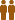 Площадь комнаты: 19 кв.м.;Комнат в номере: 1;Мест в номере: 2;Отправить запрос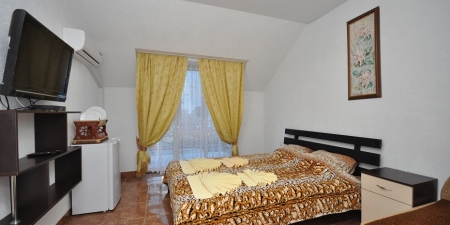 15002200300022001500Дополнительное место:400400400400Номера01.05 - 09.0609.06 - 30.0630.06 - 04.0904.09 - 22.0922.09 - 31.04 3-Х МЕСТНЫЙ НОМЕР "СТАНДАРТ" 19 КВ.М.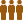 Площадь комнаты: 19 кв.м.;Комнат в номере: 1;Мест в номере: 3Отправить запрос19002600340026001500Дополнительное место:400400400400Номера01.05 - 09.0609.06 - 30.0630.06 - 04.0904.09 - 22.0922.09 - 31.04 4-Х МЕСТНЫЙ С КУХНЕЙ "ЛЮКС" 40 КВ.М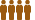 комнат в номере: 1;мест в номере: 4площадь номера: 40 кв.м.Отправить запрос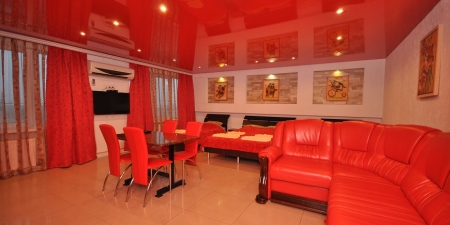 25003500450035002000Дополнительное место:400400400400400Номера01.05 - 09.0609.06 - 30.0630.06 - 04.0904.09 - 22.0922.09 - 31.04 4-Х МЕСТНЫЙ С КУХНЕЙ СТУДИЯ "ЛЮКС, КОМФОРТ" 50 КВ.Мкомнат в номере: 1;мест в номере: 4;площадь номера: 50 кв.м.Отправить запрос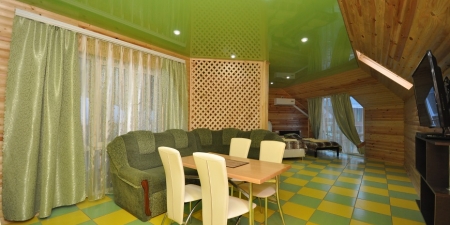 27003900490037002200Дополнительное место:400400400400400Номера01.05 - 09.0609.06 - 30.0630.06 - 04.0904.09 - 22.0922.09 - 31.042-Х КОМНАТНЫЙ 4-5 МЕСТНЫЙ, АПАРТАМЕНТЫ С КУХНЕЙ "ЛЮКС, КОМФОРТ" 60 КВ.М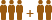 комнат в номере: 2;мест в номере: 5;площадь номера: 60 кв.м.Отправить запрос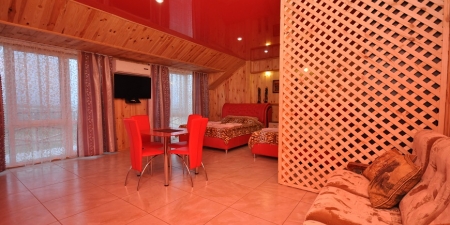 30004300530040002500Дополнительное место:300300300300300Номера01.05 - 09.0609.06 - 30.0630.06 - 04.0904.09 - 22.0922.09 - 31.04 2-КОМНАТНЫЙ 3+3-МЕСТНЫЙ НОМЕР С ОТДЕЛЬНЫМИ ВХОДАМИкомнат в номере: 2;мест в номере: 6;площадь номера: 50 кв.м.Отправить запрос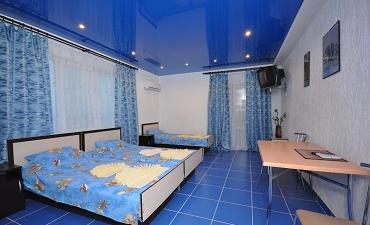 25003900490039002000Дополнительное место:нетнетнетнетнетСтоимость питания:Стоимость питания:Стоимость питания:Стоимость питания: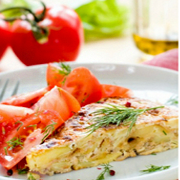 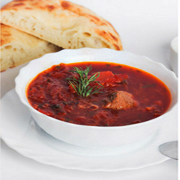 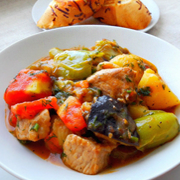 Завтрак
200 рубОбед
300 рубУжин
250 руб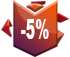 для постоянных гостей -5% ( не распространяется на 2х местные номера)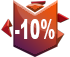 При раннем бронировании с 100% оплатой за проживание предоставляется скидка в размере -10%.Отдых в Новофёдоровке: цены на трансфер (до 7 человек)Отдых в Новофёдоровке: цены на трансфер (до 7 человек)Отдых в Новофёдоровке: цены на трансфер (до 7 человек)пункт прибытиялегковой автомобиль(до 4 чел)минивэн(до 7 чел)Аэропорт г. Симферополь1500 руб1900 руб.Ж/д вокзал  г. Симферополь1900 руб2300 руб.Автовокзал г. Симферополь2100 руб2500 руб